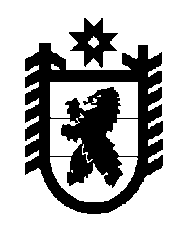 Российская Федерация Республика Карелия    РАСПОРЯЖЕНИЕГЛАВЫ РЕСПУБЛИКИ КАРЕЛИЯ	Внести в распоряжение Главы Республики Карелия от 13 ноября                   2013 года № 388-р (Собрание законодательства Республики Карелия, 2013, № 11, ст. 2076;  2014, № 4, ст. 580; 2015, № 2, ст. 216; № 4, ст. 664; № 9,               ст. 1739; 2016, № 2, ст. 223) следующие изменения:	1) в пункте 3 слова «заместителя Главы Республики Карелия – Руководителя Администрации Главы Республики Карелия» заменить словами «Руководителя Администрации Главы Республики Карелия»;	2) состав рабочей группы по координации деятельности органов исполнительной власти Республики Карелия по подготовке к 100-летию образования Республики Карелия, утвержденный указанным распоряжением, изложить в следующей редакции:«Утвержден распоряжениемГлавы Республики Карелияот 13 ноября 2013 года № 388-рСОСТАВрабочей группы по координации деятельности органов исполнительной власти Республики Карелия по подготовке к 100-летию образования Республики Карелия          Глава Республики  Карелия                                                             А.П. Худилайненг. Петрозаводск24  ноября 2016 года№ 482-рМоисеев А.А. Моисеев А.А. Моисеев А.А. –Руководитель Администрации Главы Республики Карелия, руководитель рабочей группыРуководитель Администрации Главы Республики Карелия, руководитель рабочей группыАксененкова Л.А.Аксененкова Л.А.Аксененкова Л.А.Аксененкова Л.А.–первый заместитель Председателя Государствен-ного комитета Республики Карелия по дорожному хозяйству, транспорту и связипервый заместитель Председателя Государствен-ного комитета Республики Карелия по дорожному хозяйству, транспорту и связиАнтипов М.Л.Антипов М.Л.Антипов М.Л.Антипов М.Л.–заместитель Министра по делам молодежи, физической культуре и спорту Республики Карелиязаместитель Министра по делам молодежи, физической культуре и спорту Республики КарелияВянни Н.В.       –       –заместитель начальника управления – начальник отдела Администрации Главы Республики Карелия, секретарь рабочей группыГрищенков А.В.Грищенков А.В.Грищенков А.В.Грищенков А.В.–исполняющий обязанности заместителя Министра финансов Республики Карелия исполняющий обязанности заместителя Министра финансов Республики Карелия Климов С.В.Климов С.В.Климов С.В.Климов С.В.–заместитель Министра строительства, жилищно-коммунального хозяйства и энергетики Республики Карелия заместитель Министра строительства, жилищно-коммунального хозяйства и энергетики Республики Карелия Коротянская Н.Ю.Коротянская Н.Ю.Коротянская Н.Ю.Коротянская Н.Ю.–консультант Администрации Главы Республики Карелия консультант Администрации Главы Республики Карелия Красножон В.Г.Красножон В.Г.Красножон В.Г.Красножон В.Г.–первый заместитель Министра Республики Карелия по вопросам национальной политики, связям с общественными и религиозными объединениямипервый заместитель Министра Республики Карелия по вопросам национальной политики, связям с общественными и религиозными объединениямиЛесонен А.Н.Лесонен А.Н.Лесонен А.Н.Лесонен А.Н.–Министр культуры Республики Карелия Министр культуры Республики Карелия Мазырко С.С.Мазырко С.С.Мазырко С.С.Мазырко С.С.–заместитель Министра здравоохранения Респуб-лики Карелия заместитель Министра здравоохранения Респуб-лики Карелия Мельников Д.В.Мельников Д.В.Мельников Д.В.Мельников Д.В.–главный специалист Администрации Главы Респуб-лики Карелия главный специалист Администрации Главы Респуб-лики Карелия Михайлова Н.Л.Михайлова Н.Л.Михайлова Н.Л.Михайлова Н.Л.–консультант Администрации Главы Республики Карелия консультант Администрации Главы Республики Карелия Натуральнова И.А.Натуральнова И.А.Натуральнова И.А.Натуральнова И.А.–заместитель Министра сельского, рыбного и охотничьего хозяйства Республики Карелия заместитель Министра сельского, рыбного и охотничьего хозяйства Республики Карелия Облицова Е.В.Облицова Е.В.Облицова Е.В.Облицова Е.В.–начальник отдела Министерства образования Республики Карелия начальник отдела Министерства образования Республики Карелия Павлов А.Н.Павлов А.Н.Павлов А.Н.Павлов А.Н.–первый заместитель Министра по природополь-зованию и экологии Республики Карелия первый заместитель Министра по природополь-зованию и экологии Республики Карелия Соколова Н.Е.Соколова Н.Е.Соколова Н.Е.Соколова Н.Е.–начальник управления Администрации Главы Республики Карелия начальник управления Администрации Главы Республики Карелия Соловов В.К.Соловов В.К.Соловов В.К.Соловов В.К.–начальник управления – начальник отдела Министерства экономического развития и промышленности Республики Карелия начальник управления – начальник отдела Министерства экономического развития и промышленности Республики Карелия Скрыников И.С.Скрыников И.С.Скрыников И.С.Скрыников И.С.–первый заместитель Министра социальной защиты, труда и занятости Республики Карелия». первый заместитель Министра социальной защиты, труда и занятости Республики Карелия». 